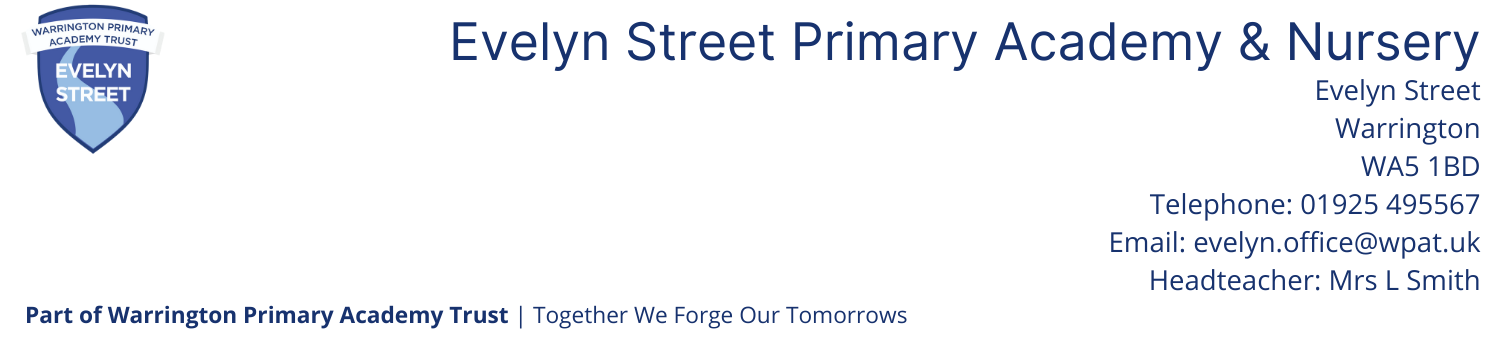 Full Time Higher Level Teaching Assistant Commencing September 2024Grade 6 Point 15 £27803 FTE (pro rata accordingly) pending pay awardFixed Term for 1 year/Term Time plus 1 week (Possible extension depending on funding)Warrington Primary Academy Trust and The Governing Body of Evelyn Street Primary School would like to appoint a motivated, inspiring and dedicated HLTA to join an excellent team of staff committed to delivering the highest standards of education.Applicants will need to: have the skills to support and challenge children of all abilities and needs to ensure they make good progress by engaging and supporting children in their learning through a variety of strategies, adjusting activities for the pupil they are working with to support learning styles and individual needshave high expectations of what children can achieve and share our ambition in ensuring the very best for our pupils and their familieshave a good knowledge of the National and EYFS Curriculum, group interventions and assessment in primary educationhave an understanding of confidentiality and safeguardinghave experience in class supervision, PPA cover and CPD/absence cover with the confidence and ability to teach whole classes across the primary phase and plan lessons accordinglyhave excellent interpersonal skills to work with children and parentsbe positive, proactive and have the ability to be reflective and strive for self-improvementbe highly motivated and able to plan and work independently and under their own initiativebe a team player who can work with their partner HLTA and other staff, developing positive relationships with colleagueshave the HLTA qualification or equivalent has a positive approach to managing children’s behaviourEngage in all aspects of school lifeWe can offer the successful candidate:An Outstanding School (Ofsted 2011)A welcoming, caring and fully inclusive ethosPupils with exemplary conduct, outstanding behaviour and positive attitudes to learningOutstanding role models for teachingAn exciting and effective Creative CurriculumSupportive staff, parents and governorsExcellent professional development opportunitiesProspective candidates are welcome to visit the school by appointment. All candidates are required to read our Safeguarding and Child Protection policy which is available to download on our website www.evelynstreetschool.co.ukOur school is committed to safeguarding and promoting the welfare of children. The successful candidates will be required to apply for enhanced disclosure from the Disclosures & Barring Service. Further details can be found on homeoffice.gov.uk/agencies-public-bodies/dbs/The application form and further details are available to download from our website: www.evelynstreetschool.co.uk   All applications should be marked for the attention of the Head teacher Mrs SmithSchool Visits: Please contact the school officeClosing date:  12 noon Friday 5th July 2024Shortlisting: Friday 5th July 2024Interviews: Week commencing 8th July 2024